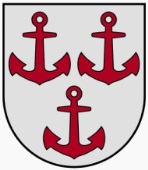 LATVIJAS  REPUBLIKASALACGRĪVAS NOVADA DOMEReģ.Nr.90000059796, Smilšu ielā 9, Salacgrīvā, Salacgrīvas novadā, LV – 4033; tālrunis sekretārei: 64 071 973; : 64 071 993; e-pasts: dome@salacgriva.lvSaistošo noteikumu Nr.4„Par sociālās palīdzības pabalstiem Salacgrīvas novadā” paskaidrojuma rakstsSalacgrīvas novada domespriekšsēdētājs								Dagnis StraubergsPaskaidrojuma raksta sadaļasNorādāmā informācija1. Projekta nepieciešamības pamatojums1.1.Saistošo noteikumu izstrāde nepieciešama sakarā ar  to, ka 2018. gada      1. janvārī stājušies spēkā grozījumi “Sociālo pakalpojumu un sociālās palīdzības likumā” un Ministru kabineta noteikumos Nr. 299 “Noteikumi par ģimenes vai atsevišķi dzīvojošas personas atzīšanu par trūcīgu”.1.2. Saistošie noteikumi nosaka Salacgrīvas novada domes sociālās palīdzības  pabalstu veidus pamatvajadzību (pārtika, mājoklis, veselības aprūpe, obligātā izglītība) nodrošināšanai trūcīgām un maznodrošinātām ģimenēm un personām.2. Īss projekta satura izklāsts2.1.Saistošie noteikumi paredzēti Salacgrīvas novadā deklarēto trūcīgo un maznodrošināto personu un ģimeņu pamatvajadzību nodrošināšanai, kā arī pabalstu audžuģimenēm un krīzē nonākušām personām (ģimenēm).2.2. Saistošie noteikumi paredz Garantētā minimālā ienākuma  līmeņa nodrošināšanu.  2.3.Saistošie noteikumi paredz dzīvokļa pabalstu piešķirt trūcīgām un maznodrošinātām personām un ģimenēm, un bērnam bārenim un bez vecāku gādības palikušam bērnam. 2.4.Saistošie noteikumi paredz pabalstu veselības aprūpes pakalpojuma apmaksai trūcīgām un maznodrošinātām ģimenēm un personām, kā arī pabalsta  piešķiršanu pēc sociālā darbinieka izvērtējuma un medicīnas darbinieka sniegtās informācijas. 2.5. Saistošie noteikumi paredz vienreizējo pabalstu mācību līdzekļu iegādei un ēdināšanas izdevumu segšanai vispārizglītojošās skolās un pirmsskolas izglītības iestādēs. 3. Informācija par plānoto projekta ietekmi uz pašvaldības budžetu3.1.Katram sociālajam pabalstam ir noteikts pabalsta apmērs, kas tiks paredzēts plānojot  2018. gada budžetu. 3.2. Papildus budžetā izdevumiem dzīvokļa  pabalstam 2018. gadam maznodrošinātām ģimenēm (personām)  nepieciešami 6300 eiro. 3.3. Papildus budžetā izdevumiem veselības aprūpes pakalpojuma apmaksai nepieciešami 5460 eiro. 4. Informācija par plānoto projekta ietekmi uz uzņēmējdarbības vidi pašvaldības teritorijāNav attiecināms5. Informācija par administratīvajām procedūrām5.1.Salacgrīvas novada domes Sociālais dienests ir institūcija, kurā privātpersona var vērsties ar jautājumiem par saistošo noteikumu piemērošanu;5.2.Administratīvās procedūras:5.2.1.Privātpersona Sociālajā dienestā iesniedz iesniegumu ar lūgumu piešķirt materiālo palīdzību;5.2.2.Sociālais dienests pieņem lēmumu par materiālās palīdzības piešķiršanu vai par atteikumu to piešķirt;5.2.3.Sociālā dienesta pieņemto lēmumu var pārsūdzēt Salacgrīvas novada domē;5.2.4.Salacgrīvas novada domes pieņemto lēmumu var pārsūdzēt Administratīvajā rajona tiesā.6. Informācija par konsultācijām ar privātpersonām6.1.Konsultācijas ar privātpersonām saistošo noteikumu projekta izstrādes procesā netika veiktas. 